Основные тенденции развития регистрируемого рынка труда Ленинградской областиза 9 месяцев 2021 годаС начала 2021 года на рынке труда  Ленинградской области отмечено устойчивое снижение численности граждан, обращающихся в органы службы занятости населения и уровня регистрируемой безработицы. Сохранялась высокая активность жителей региона по поиску вариантов трудоустройства. Среди них граждане, имевшие ранее возможность длительное время не работать.	Поддержанию стабильной ситуации и недопущению резкого роста безработицы на рынке труда Ленинградской области способствовала реализация мероприятий Государственной программы Ленинградской области «Содействие занятости населения Ленинградской области» (далее – госпрограмма) (утверждена постановлением Правительства Ленинградской области                  от 7 декабря 2015 года № 466).За 9 месяцев 2021 года гражданами подано 68341 заявление о предоставлении государственных услуг (далее – госуслуга).Получили госуслуги:по профессиональной ориентации – 23838 человек;по психологической поддержке – 2827 безработных граждан;	по социальной адаптации – 2824 безработных гражданина;	по самозанятости – 2342 человека.Предложение рабочей силыЗа 9 месяцев 2021 года обратились в службу занятости за содействием в поиске подходящей работы 37666 человек, что на 20622 человека меньше, чем за 9 месяцев 2020 года.Рынок труда Ленинградской области пополняли:жители области, работавшие в Санкт-Петербурге и других регионах, и уволенные                       по различным причинам. С начала 2021 года, это 3575 областных жителей (обратившихся                    в службу занятости), на 1869 человек меньше, чем за 9 месяцев 2020 года (5444 человека);граждане, уволенные в связи с ликвидацией организации, либо сокращением численности или штата работников организации, – 1354 человека (3,6% от обратившихся в поиске подходящей работы), что на 473 человека меньше, чем за 9 месяцев 2020 года;граждане, которые в наибольшей степени испытывали трудности в поиске работы, из них:548 пенсионеров (1,5% от обратившихся в поиске подходящей работы);1253 инвалида (3,3%);12351 родитель, имеющих несовершеннолетних детей (32,8%); 2465 граждан, стремящихся возобновить трудовую деятельность после длительного (более года) перерыва, (6,5%) и др.Среди граждан, обратившихся в поиске подходящей работы (37666 человек): незанятых граждан – 76,1% (за 9 месяцев 2020 года – 84,6%);	женщин – 57,1% (за 9 месяцев 2020 года – 57,2%);молодежи в возрасте 14-29 лет – 41,3% (за 9 месяцев 2020 года – 35,5%).Безработные гражданеНа начало октября 2021 года зарегистрировано безработными 5280 человек, что на 28021 человека меньше, чем на начало октября 2020 года (33301 человек).В течение 9 месяцев 2021 года на учет поставлено от 202 безработных граждан                          в Подпорожском муниципальном районе (1,5% от общей численности зарегистрированных безработных граждан) до 4039 безработных граждан во Всеволожском муниципальном районе (29,4%).По всем причинам с регистрационного учета сняты 39110 безработных граждан, в том числе в связи с:трудоустройством – 7976 человек (20,4%);профессиональным обучением – 1004 человека (2,6%);по другим причинам – 30130  человек (77%).Сокращение численности безработных граждан к началу октября 2021 года по сравнению              с началом 2021 года отмечено во всех муниципальных районах и Сосновоборском городском округе.Состав безработных граждан В общей численности безработных граждан, состоявших на учете в службе занятости населения, в начале октября 2021 года (5280 человек):осуществлявших трудовую деятельность – 4949 человек (93,7%), из них:
по причинам прекращения трудовой деятельности:уволенные по собственному желанию – 3576 человек (72,3%);уволенные по соглашению сторон – 456 человек (9,2%);уволенные в связи с ликвидацией организации, либо прекращением деятельности индивидуальным предпринимателем – 464 человека (9,4%);уволенные с государственной службы – 65 человек (1,3%).Из 5280 безработных граждан:по возрасту:16-17 лет – 8 человек (0,2%);18-19 лет – 93 человека (1,8%);20-24 года – 309 человек (5,9%);25-29 лет – 409 человек (7,7%);30-49 лет – 3024 человека (57,3%);50 лет и старше – 1437 человек (27,2%);по образованию:высшее образование – 1914 человек (36,3%);среднее проф. образование – 1865 человек (35,3%);	среднее общее образование – 763 человека (14,5%);основное общее образование – 689 человек (13%);не имеющие основного общего образования – 49 человек (0,9%);по отдельным категориям граждан:родителей, имеющих несовершеннолетних детей, всего – 2172 человека (41,1%);инвалидов – 369 человек (7%);граждан предпенсионного возраста – 951 человек (18%);граждан, стремящихся возобновить трудовую деятельность после длительного перерыва (более одного года), – 564 человека (10,7%);граждан, впервые ищущих работу (ранее не работавших), – 331 человек (6,3%).Распределение безработных граждан по продолжительности безработицыСредняя продолжительность безработицы в целом по Ленинградской области к началу октября 2021 года сократилась – до 3,9 месяца (в начале текущего года – 5,2 месяца).Уровень регистрируемой безработицыУровень регистрируемой безработицы в Ленинградской области на 01.10.2021 имел значение 0,49% (в начале 2021 года - 2,89%).                  При среднеобластном уровне регистрируемой безработицы в начале октября 2021 года  - 0,49%, по территориям этот показатель имел значение: от 0,24% в Гатчинском муниципальном районе до 0,95% в Волосовском  муниципальном районе.Снижение безработицы к началу октября 2021 года по сравнению с началом 2021 года отмечено во всех муниципальных районах и Сосновоборском городском округе.По рейтингу показателя «Уровень регистрируемой безработицы» среди субъектов Российской Федерации (по итогам работы за сентябрь 2021) – Ленинградская область занимает                    2-е место (на 01.01.2021 - на 15-м месте среди регионов).Спрос на рабочую силуЗа 9 месяцев 2021 года взаимодействие с работодателями, в части предоставления информации о потребности в рабочей силе и подбора необходимых кадров, оставалось одним                из важных направлений деятельности службы занятости. По заявкам работодателей, в соответствии с их критериями осуществлялся подбор работников нужной профессии и квалификации.За 9 месяцев 2021 года работодателями: заявлены 91663 «новых» вакансий;сняты с учета по различным причинам, в том числе в связи с трудоустройством                             на них граждан 60717 вакансий. В числе «новых» вакансий:11969 вакансий (13,1%) предоставлены организациями муниципальной формы собственности;9467 вакансий (10,3%) – государственной формы собственности;70227 вакансий (76,6%) – других форм собственности.На 1 октября 2021 года текущий спрос на рабочую силу составлял 53047 вакансий,                  что на 30962 вакансии больше, чем в начале 2021 года (22085 вакансий).Вакансии распределились следующим образом: от 282 единиц (0,5% от текущего спроса 
на рабочую силу) в Лодейнопольском муниципальном районе до 30016 единиц (56,6%) 
в Кингисеппском муниципальном районе.Из 53047 заявленных работодателями вакансий (текущий спрос) для трудоустройства рабочих предлагались 42104 вакансии (79,4%), для инженерно-технических работников                           и служащих – 10943 вакансии (20,6%).Среди всех отраслей экономики, наибольшую потребность в кадрах испытывала сфера «строительство» – 31044 вакансии (58,5% от общего числа вакансий – 53047 единиц), далее               по видам экономической деятельности: обрабатывающие производства – 6726 вакансий (12,7%);транспортировка и хранение – 2536 вакансий (4,8%);государственное управление и обеспечение военной безопасности; социальное обеспечение – 2066 вакансий (3,9%);торговля оптовая и розничная; ремонт автотранспортных средств 
и мотоциклов – 1802 вакансии (3,4%);деятельность в области здравоохранения и социальных услуг – 1593 вакансии (3%);сельское, лесное хозяйство, охота, рыболовство и рыбоводство – 
1438 вакансий (2,7%);образование – 1398 вакансий (2,6%);деятельность гостиниц и предприятий общественного питания – 792 вакансии (1,5%);деятельность административная и сопутствующие дополнительные услуги – 693 вакансии (1,3%);водоснабжение; водоотведение, организация сбора и утилизации отходов, деятельность по ликвидации загрязнений – 508 вакансий (1%);обеспечение электрической энергией, газом и паром; кондиционирование воздуха – 489 вакансий (0,9%);добыча полезных ископаемых – 478 вакансий (0,9%);деятельность по операциям с недвижимым имуществом – 450 вакансий (0,9%);деятельность профессиональная, научная и техническая – 449 вакансий (0,8%);предоставление прочих видов услуг – 202 вакансии (0,4%); деятельность в области культуры, спорта, организации досуга и развлечений –182 вакансии (0,3%);деятельность в области информации и связи – 119 вакансий (0,2%);деятельность финансовая и страховая – 81 вакансия (0,2%) и т.д.По 20 наименованиям наиболее востребованных рабочих профессий заявлено 27439 вакансий (51,7% от текущего спроса на рабочую силу). Предложение рабочей силы по этой группе профессий в 16,5 раз меньше. По 20 наименованиям наиболее востребованных должностей инженерно-технических работников и служащих заявлено 7344 вакансии (13,8% от текущего спроса на рабочую силу). Предложение рабочей силы по этой группе профессий в 4,9 раза меньше.Сохранялся высокий спрос на неквалифицированных работников. 
По 20 наименованиям наиболее востребованных профессий этой группы заявлено 6247 вакансий (11,8% от текущего спроса на рабочую силу). Предложение рабочей силы по этой группе профессий в 7,8 раз меньше.Из 53047 вакансий:1998 вакансий (3,8%) предоставлена работодателями, представлявшими муниципальные виды собственности, 4900 вакансий (9,2%) – государственные формы собственности и 46149 вакансий (87%) – другие формы собственности.Трудоустройство гражданПри содействии службы занятости за 9 месяцев 2021 года:- трудоустроено на все виды работ 17293 человека;- эффективность трудоустройства граждан (отношение трудоустроенных граждан                     к ищущим работу гражданам обратившимся в службу занятости населения) – 45,9%.В 11 филиалах ГКУ ЦЗН ЛО этот показатель выше среднеобластного значения: Сосновоборском (63,2%), Кингисеппском (60,2%), Волховском (58,5%), Подпорожском (54,2%), Приозерском (54,1%), Лодейнопольском (52,5%), Киришском (51,6%), Бокситогорском (52,1%), Сланцевском (49,8%), Тосненском (47,9%), Волосовском (47,4%).Важно, что 53,9% граждан, из числа трудоустроенных, работа предоставлена в период                  до признания их безработными.Среди трудоустроенных граждан:9085 женщин (52,5%);3511 человек, из числа родителей имеющих, несовершеннолетних детей (20,3%);9926 человек – молодежь в возрасте 14-29 лет (57,4%);656 граждан предпенсионного возраста (3,8%);423 инвалида (2,4%).Временное трудоустройство различных категорий населения Безработные граждане, испытывающие трудности в поиске работыНа временные работы трудоустроено 146 безработных граждан, испытывающих трудности в поиске работы, из них: 78 – инвалидов; 34 – гражданина предпенсионного возраста;                             23 – родителя, имеющие несовершеннолетних детей; 8 – граждан, освобождённых из учреждений, исполняющих наказание в виде лишения свободы; 1 – безработный гражданин в возрасте                    от 18 до 20 лет, имеющий среднее профессиональное образование и ищущий работу впервые. В числе трудоустроенных: городских жителей – 104 человека; сельских жителей                            – 42 человека.Несовершеннолетние граждане в возрасте от 14 до 18 лет На временные работы трудоустроено 7669 несовершеннолетних граждан в возрасте                     от 14 до 18 лет в свободное от учебы время, в том числе:5262 подростка – городские жители;2407 подростков – сельские жители.Подростки занимались благоустройством территорий муниципальных образований, приводили в порядок пришкольные территории, парки, памятные места, участвовали                                в организации культурно-досуговых мероприятий, работали с библиотечными фондами, оказывали помощь на дому гражданам пожилого возраста, ветеранам и участникам Великой Отечественной войны.Общественные работыНа оплачиваемые общественные работы трудоустроено 1167 граждан.Среди приступивших к оплачиваемым общественным работам: 434 человека – безработные граждане; 96 человек – инвалиды; 65 человек – граждане, стремящиеся возобновить трудовую деятельность после длительного (более года) перерыва;                    384 человека – граждане, впервые ищущие работу, из них: 356 человек – не имеющие квалификации.Самозанятость безработных гражданПроводилась работа по оказанию помощи безработным гражданам: в определении приоритетных направлений организации собственного дела, важных для развития социально-экономической инфраструктуры муниципальных образований; в направлении безработных граждан на обучение основам предпринимательства.	За 9 месяцев 2021 года: оказана госуслуга по содействию самозанятости 2342 безработным гражданам; зарегистрировались в качестве плательщиков налога на профессиональный доход                         60 человек (2,6% от всех получивших госуслугу);открыли собственное дело после получения госуслуги по содействию самозанятости                     67 человек (2,9% от всех получивших госуслугу); оказана единовременная финансовая помощь при государственной регистрации                            56 безработным гражданам;12 предпринимателей получили дополнительную финансовую помощь на создание              24 рабочих места и трудоустроили 24 безработных;предоставлена единовременная финансовая помощь на подготовку документов                 для государственной регистрации предпринимательской деятельности 33 безработным гражданам.Содействие занятости молодежиЗа 9 месяцев 2021 года в службу занятости обратились 15546 человек в возрасте 14-29 лет, из них: трудоустроены 9926 человек (63,8%). Молодые граждане получили комплекс госуслуг:по профессиональной ориентации – 14645 человек в возрасте 14-29 лет;по психологической поддержке – 472 человека в возрасте 16-29 лет;по социальной адаптации безработных граждан на рынке труда – 510 человек                                      в возрасте 16-29 лет;по содействию самозанятости безработных граждан – 429 человек в возрасте 18-29 лет.Для учащихся общеобразовательных организаций проведены 8 ярмарок профессий, учебных мест и вакансий с целью оказания профориентационных услуг по выбору сферы деятельности, профессии, образовательной организации.В ярмарках участвовали 2779 школьников и 66 профессиональных образовательных организаций Ленинградской области и Санкт-Петербурга.Проводилась работа по реализации мероприятия «Содействие трудоустройству граждан, нуждающихся в дополнительной поддержке», в части возмещения за счет средств областного бюджета Ленинградской области 50% затрат работодателей на выплату заработной платы,  трудоустроенным несовершеннолетним гражданам в возрасте от 14 до 18 лет и трудоустроенным выпускникам образовательных организаций, не имеющим опыта работы по полученной специальности, в течение трех лет после окончания образовательных организаций высшего или среднего профессионального образования. Предоставление социальных гарантий гражданам – одиноким, многодетным родителям, а также родителям, воспитывающим детей-инвалидов.Реализация мероприятий по содействию занятости женщин, воспитывающих несовершеннолетних детей, в том числе находящихся в отпуске по уходу за ребенком             до достижения им возраста трех летЗа содействием в поиске подходящей работы в службу занятости обратились                              12351 родитель, имеющий несовершеннолетних детей, из них: многодетные родители –                      1083 человека; одинокие родители – 109 человек; родители, имеющие детей-инвалидов –                         3 человека.Трудоустроено 3511 родителей, имеющих несовершеннолетних детей, из них: многодетные родители – 211 человек; одинокие родители – 34 человека;  родители, имеющие детей-инвалидов – 2 человека.Приступили к профессиональному обучению и дополнительному профессиональному образованию по направлению службы занятости населения: многодетные родители – 61 человек; одинокие родители – 14 человек; женщины в период  отпуска по уходу за ребенком до достижения им возраста трех лет – 72 человека.За содействием в поиске подходящей работы обратилось 8752 женщины, имеющие несовершеннолетних детей (70,9% от числа обратившихся родителей, имеющих несовершеннолетних детей). Трудоустроено 2317 женщин, имеющих несовершеннолетних детей (26,5% от количества женщин, имеющих несовершеннолетних детей, обратившихся за содействием в поиске подходящей работы).Трудоустройство инвалидовЗа 9 месяцев 2021 года в службу занятости обратились за содействием в поиске подходящей работы 1253 человека, относящихся к категории инвалидов (3,3% от всех обратившихся граждан).Трудоустроено 423 гражданина, имеющих инвалидность (33,8% от числа обратившихся инвалидов).На 01.10.2021 на учете в службе занятости состояло 906 безработных граждан, относящихся к категории инвалидов. Граждане, относящиеся к категории инвалидов, получили следующие госуслуги:по профессиональной ориентации – 1053 человека или 4,4% от общей численности граждан, получивших данную госуслугу; по психологической поддержке – 706 человек или 25% от общей численности граждан, получивших данную госуслугу;по социальной адаптации граждан на рынке труда – 586 человек или 20,75% от общей численности граждан, получивших данную госуслугу;по организации оплачиваемых общественных работ – 96 человек или 8,2% от общей численности граждан, получивших данную госуслугу;по временному трудоустройству безработных граждан, испытывающих трудности в поиске работы – 78 человек или 53,8% от общей численности граждан, получивших данную госуслугу;по содействию самозанятости безработных граждан – 424 человека или 18,1% от общей численности безработных граждан, получивших данную госуслугу.К профессиональному обучению и дополнительному профессиональному образованию приступили 37 граждан, относящихся к категории инвалидов, из числа безработных граждан,                     что составило 2,7% от общей численности безработных граждан, получивших данную госуслугу,                    и 1 незанятый инвалид.Профессиональное обучение безработных инвалидов осуществлялось по 23 профессиям (программам обучения), востребованным на рынке труда: «Основы создания сайта. Базовые понятия интернет-маркетинга», «Охрана труда.Техносферная безопасность», «Охранник», «Водитель погрузчика», «Помощник воспитателя», «Складской учет на ПК»,  «Специалист по управлению персоналом», «Теория и методика дошкольного образованияи», «Педагог дополнительного образования», «Управление государственными и муниципальными закупками»  и др.Заявленная работодателями потребность для трудоустройства инвалидов в счет квот составила 1782  вакансии.Контроль за приемом на работу инвалидов, в пределах установленной квоты, осуществляется комитетом по труду и занятости населения Ленинградской области (далее –комитет) посредством проведения плановых проверок юридических лиц, индивидуальных предпринимателей. В рамках реализации мероприятия госпрограммы «Создание рабочих мест                                      для трудоустройства инвалидов с целью их интеграции в общество» за  9 месяцев 2021 года работодателями Ленинградской области создано 53 рабочих места для трудоустройства инвалидов. В рамках реализации мероприятия «Содействие трудоустройству граждан, нуждающихся      в дополнительной поддержке», в части содействия занятости инвалидов, понимается компенсация расходов работодателей на выплату заработной платы трудоустроенного инвалида и доплату                       за наставничество сотруднику работодателя, на которого возлагаются обязанности по осуществлению контроля за осуществлением трудоустроенным инвалидом трудовой деятельности, по оказанию помощи в исполнении инвалидом его функциональных обязанностей,    а также в получении им необходимых профессиональных навыков.Размер возмещения затрат работодателя на выплату заработной платы трудоустроенного инвалида и наставника равен размеру минимальной заработной платы в регионе.Максимальный срок компенсации расходов работодателей на выплату заработной платы трудоустроенного инвалида – 3 месяца, на доплату за наставничество – 1 месяц. За 9 месяцев 2021 года в реализации мероприятия, приняли участие 86 человек.Занятость граждан, проживающих в сельской местностиВ службу занятости обратилось 11100 сельских жителей,  из них: трудоустроено 4959 человек (44,7%). Службой занятости использовался комплекс мер, способствовавших повышению конкурентоспособности и трудоустройству жителей сельской местности.Из числа граждан – жителей сельской местности:получили госуслугу по профессиональной ориентации – 7470 человек; получили госуслугу по психологической поддержке – 768 безработных граждан;приступил к профессиональному обучению – 358 человек;получили госуслугу по социальной адаптации – 759 безработных граждан; получили госуслугу по содействию самозанятости – 653 человека. Для информирования населения о ситуации с занятостью специалисты службы занятости выезжали в сельские поселения, проводили встречи с жителями, в том числе: с молодежью                    в школах, осуществляли приемы граждан, ищущих работу.Информирование жителей сельской местности осуществлялось также через средства массовой информации (далее - СМИ).Вовлечение в организуемые службой занятости мероприятия по снижению социальной напряженности на рынке труда сельских поселений, позволило повысить мотивацию сельских жителей к труду и поддержать их материально в период временного отсутствия работы.На 01.10.2021:в «банке» вакансий службы занятости находились 1438 вакансий, предоставленных предприятиями агропромышленного комплекса (2,7% от общего количества вакансий); на учете состояли 1488 безработных граждан, проживающих в сельской местности                     (на 7901 человека меньше, чем в начале 2021 года). Занятость лиц, освобождённых из учреждений, исполняющих наказание в виде лишения свободыВ службу занятости обратились 84 человека, освобождённых из учреждений, исполняющих наказание в виде лишения свободы, каждый четвёртый трудоустроен.Работа по содействию трудоустройству лиц, освобождённых из учреждений, исполняющих наказание в виде лишения свободы, службой занятости начинается ещё до их освобождения. Ведётся переписка с администрациями исправительных учреждений, в которых отбывают наказание граждане, имеющие регистрацию в районах Ленинградской области. По запросам администраций исправительных учреждений специалисты ГКУ ЦЗН ЛО представляют сведения                о вакансиях по имеющимся у граждан профессиям либо перечни вакансий, не требующих квалификации, а также информацию о возможности трудоустройства на общественные                           и временные работы. В учреждения исполнения наказаний направлены 769 писем.Граждане, из числа освобождённых из учреждений, исполняющих наказание в виде лишения свободы, получили госуслуги:по профессиональной ориентации – 62 человека;по психологической поддержке – 20 человек;по социальной адаптации – 19 человек;по содействию самозанятости – 9 человек;по организации временного трудоустройства граждан, испытывающих трудности в поиске работы, – 8 человек;на общественные работы трудоустроены 3 человека.В рамках Соглашения о сотрудничестве комитета и Управления Федеральной службы исполнения наказания России по Санкт-Петербургу и Ленинградской области по содействию занятости лиц, подлежащих освобождению и освободившихся из учреждений, исполняющих наказание в виде лишения свободы за 9 месяцев 2021 года:специалисты ГКУ ЦЗН ЛО провели 20 онлайн-консультаций для осуждённых в исправительных учреждениях УФСИН России по г. Санкт-Петербургу и Ленинградской области. 167 гражданам, подлежащим освобождению, предоставлена информация о состоянии рынка труда, наиболее востребованных профессиях на рынке труда, а также о предоставляемых службой занятости госуслугах;21 гражданин, подлежащие освобождению, завершил обучение по программе «Рабочий зеленого хозяйства», 20 граждан в настоящее время проходят обучение.Специалисты службы занятости провели 12 приёмов в филиалах ФКУ УИИ УФСИН России по г. Санкт-Петербургу и Ленинградской области, расположенных на территории Ленинградской области, 25 гражданам, осуждённым к мерам наказания, не связанным с лишением свободы, предоставлены консультации в сфере занятости.Проведены 20 специализированных ярмарок вакансий для лиц, освобождённых из учреждений, исполняющих наказание в виде лишения свободы.Профессиональное обучение и дополнительное профессиональное образование по направлению службы занятости населения За 9 месяцев 2021 года приступили к профессиональному обучению и дополнительному профессиональному образованию (далее – профессиональное обучение) по направлению центра занятости населения 1456 человек, в том числе: 1363 безработных гражданина; 72 женщины              в период отпуска по уходу за ребенком до 3-х лет; 20 незанятых пенсионеров, стремящихся возобновить трудовую деятельность; 1 незанятый инвалид, обратившийся в службу занятости                 за содействием в поиске подходящей работы.На обучение по рабочим профессиям направлено 46,4% безработных гражданина.Профессиональное обучение граждан в общей сложности осуществлялось по 62 программам обучения по профессиям и компетенциям, востребованным работодателями, в том числе: «Основы создания сайта с элементами интернет-маркетинга», «Складской учет на ПК», «Водитель погрузчика», «Водитель автотранспортных средств», «Электромонтер по ремонту                                    и обслуживанию электрооборудования», «Сварщик», «Делопроизводство на ПК», «Data-аналитик», «Project Manager в IT» и другие. При необходимости в основную программу обучения включаются обучающие модули по освоению сквозных компетенций, актуальных на современных предприятиях, например: «Бережливое производство», «Тайм-менеджмент», «Vizion Zero», «Редактура и копирайтинг», «Event-менеджмент», программы использования информационных технологий в профессиональной деятельности и другие.В рамках мероприятия по опережающему обучению работников предприятий, находящихся под угрозой увольнения (в отношении которых проводятся мероприятия по высвобождению, работающих в режиме неполного рабочего времени, находящихся в состоянии простоя                           по инициативе работодателя), а также работников организаций (предприятий), осуществляющих реструктуризацию и (или) модернизацию производства, в соответствии с инвестиционными проектами, направленными на импортозамещение приступило к обучению 549 человек                              от 11 предприятий, завершили – 495 человек.Профессиональная ориентация и психологическая поддержка	За 9 месяцев 2021 года гражданам оказано 23838 госуслуг по организации профессиональной ориентации граждан в целях выбора сферы деятельности (профессии), трудоустройства, прохождения профессионального обучения и получения дополнительного профессионального образования (далее – профориентационная услуга).	Основные получатели профориентационных услуг:	граждане в возрасте 14-29 лет – 14645 профориентационных услуг;безработные граждане – 6218 профориентационных  услуг;                 граждане, стремящиеся возобновить трудовую деятельность после длительного (более года) перерыва – 1661 профориентационная услуга;                       граждане предпенсионного возраста – 1224 профориентационных услуги.           граждане, относящиеся к категории инвалидов – 1053 профориентационные услуги;                                                                                                                                                                                                                                                                                                                                                                                                                                                                                                                                                                             	граждане, уволенные в связи с ликвидацией организации, либо прекращением деятельности индивидуальным предпринимателем, сокращением численности или штата работников организации, индивидуального предпринимателя – 765 профориентационных услуг.Воспитанникам ресурсных центров (детских домов) и школ-интернатов оказаны                       116 профориентационных услуг.Обучающимся в образовательных организациях оказано 8236 профориентационных услуг              в рамках исполнения госзадания по профессиональной ориентации, установленного подведомственному комитету ГАОУ ДО ЛО «ЦОПП «Профстандарт» (далее – Центр «Профстандарт»). В июне – августе 2021 года школьникам-участникам летних трудовых бригад, оказано 3398 услуг по профориентации.В рамках заключенных соглашений с работодателями об оказании услуг                                         по профессиональной диагностике кандидатов на вакантные рабочие места протестировано                         3 соискателя, из них трудоустроено по результатам 2 человека.Для 7 обучающихся образовательных организаций при содействии ГКУ ЦЗН ЛО проведена 1 экскурсия на предприятие в Волховском районе Ленинградской области.Ежегодно каждую 3 неделю апреля и октября органами службы занятости населения организуется акция «Неделя без турникетов» федерального проекта «Работай в России!». Принцип проведения акции: предприятия и организации региона на неделю открывают свои двери для экскурсий школьников и студентов, а также их педагогов и родителей, безработных граждан. Это возможность для участников мероприятия «изнутри» увидеть работу предприятий, на которых они могут в будущем работать, познакомиться с трудовыми коллективами и их традициями.В апреле 2021 года в рамках акции для 5019 школьников организованы экскурсии (в очном формате 87 экскурсий и дистанционном формате 27 экскурсий) на 88 предприятий и организаций региона.Для 555 выпускников организаций среднего и высшего профессионального образования, расположенных в 11 муниципальных районах Ленинградской области и в ЛГУ им. А.С. Пушкина проведено мероприятие «Старт в карьеру». Цель мероприятия – познакомить выпускников региона с услугами Центра занятости населения Ленинградской области для молодежи для успешного трудоустройства по окончании обучения.Во время проведения мероприятия его участники знакомятся с рынком труда региона, новыми инвестиционными проектами, учатся формировать «Портфолио специалиста», написать резюме и успешно пройти собеседование у работодателя. По итогам мероприятия студенты заполняют анкету для включения в кадровый резерв Ленинградской области. Продолжена реализация проекта «Наставник 47 – Перезагрузка», который был переориентирован на муниципальные районы Ленинградской области. По итогам отчетного периода 2021 года 18 руководителей выразили желание стать наставниками для талантливой молодежи Ленинградской области, из них 7 уже провели встречи с 30 наставляемыми. Началась работа по разработке социальных проектов. С сентября 2021 года гражданам региона предлагается новая услуга – карьерное консультирование. 5 профконсультантов из Бокситогорского, Волосовского, Выборгскорго и Гатчинского районов стали карьерными консультантами. Карьерный консультант помогает человеку решить вопросы по достижению карьерных целей от выбора профессионального пути, поиска работы, переквалификации до формирования плана карьерногой роста. Данная услуга оказывается любому гражданину вне зависимости от места проживания онлайн. Психологическая поддержка безработных граждан Безработным гражданам оказано 2827 госуслуг по психологической поддержке, которая направлена на активизацию позиции безработных граждан по поиску работы, помощь                        в преодолении психологических барьеров, препятствующих трудоустройству.Основные категории безработных граждан, получивших госуслугу по психологической поддержке безработных граждан:	граждане, относящиеся к категории инвалидов – 706 госуслуг;  граждане, стремящиеся возобновить трудовую деятельность после длительного (более года) перерыва – 485 госуслуг;	граждане, уволенные в связи с ликвидацией организации, либо прекращением деятельности индивидуальным предпринимателем, сокращением численности или штата работников организации, индивидуального предпринимателя – 227 госуслуг.                                      Социальная адаптация безработных граждан на рынке трудаСоциальная адаптация безработных граждан направлена на оказание практической помощи безработным гражданам в выработке эффективного поведения на рынке труда, путем обучения                и отработки навыков поиска работы, организации поиска работы, а также на повышение мотивации граждан к труду. Госуслугу по социальной адаптации безработных граждан на рынке труда получили                      2824 безработных гражданина, из них: 586 инвалидов (20,8% от всех, получивших услугу);                      510 граждан в возрасте 16-29 лет (18,1% от всех, получивших услугу); 413 граждан, стремящихся возобновить трудовую деятельность после длительного (более года) перерыва в работе (14,7%              от всех, получивших услугу).Ярмарки вакансийГКУ ЦЗН ЛО организовано и проведено 210 ярмарок вакансий, участниками которых стали 8149 человек, 647 работодателей и 74 образовательные организации.Информацию о проведении ярмарок вакансий через СМИ и по информационным сетям общего пользования получили 134,4 тыс. человек. Среди проведенных ярмарок: 111 – специализированных для разных категорий населения;      57 – мини-ярмарок; 17 – районных ярморок вакансий; 17 – межрайонных; 8 – районных ярмарок профессий, учебных мест и вакансий.Среди специализированных ярмарок: 23 – для инвалидов; 23 – для пенсионеров и лиц предпенсионного возраста; 20 – для лиц, вернувшихся из мест лишения свободы и отбывающих наказание условно; 19 – для подростков; 16 – для женщин имеющих детей до 18 лет;                        8 – для общественных работ; 2 – для временных работ.Информирование населения и работодателейЗа 9 месяцев 2021 года на сайте комитета опубликовано 182 информационных                              и аналитических материала, сайт посетили 47,1 тыс. человек. Страницы комитета в социальных сетях остаются площадкой для активного диалога службы занятости и жителей Ленинградской области в период восстановления рынка труда после кризиса, вызванного распространением новой коронавирусной инфекции COVID-19 и дают возможность оперативно освещать информацию о ситуации на рынке труда Ленинградской области. С начала 2021 года через социальные сети поступило 777 обращений от граждан. Продолжает расширяться группа комитета в социальных сетях «Вконтакте» https://vk.com/ktzn_lo, на новости которой подписались 7486 человек. Активно продолжает свою работу профиль комитета в социальной сети «Инстаграм» https://www.instagram.com/ktzn_lo/,                на который подписались 1950 человек. На страницах в соцсетях регулярно публикуются посты               с информацией о вакансиях, фотоотчеты с мероприятий и краткая информация о прошедших событиях, анонсы предстоящих мероприятий, а также информация об изменениях                                       в законодательстве и правилах подачи заявления и признания безработным в соответствии                          с текущей эпидемиологической обстановкой. За 9 месяцев 2021 года на странице в «Вконтакте» сделано 433 публикации, 
в «Инстаграм» - 411 публикаций. Проводились активности для подписчиков – фотоконкурс «Биржа печёт», приуроченный                к празднованию масленицы, челлендж «Без турникетов» для учащихся, принимающий участие во всероссийской акции «Неделя без турникетов», викторина в инстаграм-сторис ко дню рождения Ленинградской области.  Все лето проводился творческий конкурс «Вот так бригада» для подростков, работающих в летних трудовых бригадах. В указанных соцсетях действуют регулярные рубрики: «Новости #биржатруда47», «Ответы на вопросы из соцсетей», «Расписание ярмарок вакансий в Ленинградской области», «Горячая вакансия». С начала года перезапущена рубрика с «историями успеха» клиентов службы занятости, обновленная рубрика получила название «Биржа Live – Живые истории» и получает большое количество откликов как от читателей, так и от СМИ. Запущены новые рубрики «Профессиональный праздник» и «Полезные советы» (рекомендации по поиску работы                           и финансовой грамотности). Кроме того, запущена временная рубрика «Взгляд изнутри», приуроченная к празднованию 30-летнего юбилея службы занятости Ленинградской области. Активно освещается профориентационный молодёжный проект комитета «Наставник47». Велась информационная кампания по привлечению участников онлайн-форума для предпринимателей «Биржа деловых контактов», трансляция форума велась на странице «Вконтакте». Освещалось участие комитета по труду и занятости  населения Ленинрадской области во Всероссийской неделе охнарны труда (ВНОТ).   Ведется работа по улучшению внешнего вида сообществ и повышению 
их удобства для участников. С начала года все публикации оформляются в единой стилистике, 
в оформлении преобладает синий цвет, иллюстрации маркируются хештегом #биржатруда47. В 2021 году у сообщества комитета в «Вконтакте» обновились иконки меню – они приведены в единый стиль, стали более читаемыми и очевидными для пользователей, а также обновлена шапка – по шаблону, рекомендованному Центром управления регионом (далее – ЦУР). Сообщество вошло в число лучших сообществ органов исполнительной власти Ленинградской области по оценке ЦУР (набрало 20 баллов рейтинга из 20 возможных). В аккаунте «Инстаграм» созданы путеводители, объединяющие публикации, связанные одной тематикой (новости службы занятости, живые истории и т.д.). Ведет регулярную работу телеграм-канал «Трудовые Будни» https://t.me/Tb_47 (посвящён вопросам охраны труда).В целях информирования эффективно использовались средства массовой информации федерального, регионального и районного уровней. За 9 месяцев 2021 года размещено 418 материалов в печатных и интернет-СМИ (объявления о предстоящих ярмарках вакансий, информация о наличии свободных рабочих мест, мероприятия службы занятости). В газетах Санкт-Петербурга и Ленинградской области («Деловой Петербург», «Маяк», «Ленинградская панорама», «Деловая газета Ленинградской области», «Знамя труда» и др.) размещены информационные материалы, а также выступления руководителей и специалистов службы занятости. Информация о работе комитета регулярно появлялась в интернет-изданиях: «Online47.ru», «ivbg.ru», «rekvizit.info», «Петербургский дневник», «Гатчинская правда», «Лужская правда», «Мойка 78» и др., на сайтах информационных агентств ТАСС, Интерфакс, Регнум, РИА Новости, на телевизионных каналах «ЛенТВ24», «Известия 78», «47 канал»,  «Piter.tv» и др. Информация о работе службы занятости появлялась в федеральных деловых изданиях – РБК, «Коммерсант», «Аргументы и Факты», «Эксперт». Оперативно отрабатывались запросы о предоставлении информации 
от региональных и федеральных СМИ. Также СМИ активно использовали в работе материалы службы занятости, размещаемые на ресурсах комитета и сайте администрации Ленинградской области. Публикации, освещающие работу службы занятости региона, регулярно попадали в топ новостей Яндекса по Санкт-Петербургу и Ленинградской области. На телевидении продемонстрировано 77 информационных материалов, 
на радио 56 раз размещена информация о вакансиях и мероприятиях службы занятости.Информирование осуществлялось также через онлайн-конференции, выступления, интервью руководителя службы занятости и его заместителей, специалистов подразделений на различных радиостанциях и телеканалах, публикации материалов на страницах журналов, газет. Продолжает выпускаться собственная газета Биржи труда Ленинградской области. В 2021 году изменилась регулярность ее издания – газета стала не ежемесячной, а ежеквартальной. Уменьшение частотности выпуска позволит сконцентрироваться не на количестве, а на качестве публикуемых в газете информационных материалов. Социальные выплаты безработным гражданамСоциальные выплаты безработным гражданам осуществлялись за счет средств субвенций, предоставленных из федерального бюджета.За 9 месяцев 2021 года пособие по безработице выплачено 26294 безработным гражданам, что на 16627 человек меньше, чем за аналогичный период 2020 года (42921 человек).Величина среднего размера пособия по безработице составляла 6607,00 рублей, что на 58,22% меньше по сравнению с 2020 годом (10453,92 рублей). Снизилось количество безработных граждан, получавших пособие по безработице                         в минимальном размере, доля этой категории граждан составляла 43,33% (в 2020 году – 62,12%). Количество граждан, которым выплачивалась стипендия в период прохождения профессионального обучения и получения дополнительного профессионального образования                       по направлению органов службы занятости, составляло 1001 человек, что на 21 человека больше, по сравнению с аналогичным периодом 2020 года (980 человек). Величина среднего размера стипендии, выплачиваемой в период прохождения профессионального обучения и получения дополнительного профессионального образования                 по направлению органов службы занятости, составляла 4474,84 рублей, (за 2020 год – 6403,87 рублей).	Значительно увеличилось количество граждан, получавших стипендию в минимальном размере. Доля этой категории граждан за 9 месяцев 2021 года – 66,83 (за аналогичный период         2020 года – 50,5%).	Досрочные пенсии выплачены 58 безработным гражданам, за аналогичный период 2020 года – 55 безработным гражданам.	Материальная помощь в период прохождения профессионального обучения и получения дополнительного профессионального образования по направлению органов службы занятости                не оказывалась, за аналогичный период 2020 года – 163 гражданам. В связи с истечением установленного периода выплаты пособия по безработице материальная помощь оказана                     3727 гражданам, в 2020 году - 1 гражданину.Социальное партнерство в сфере трудаЗа 9 месяцев 2021 года  уведомительно зарегистрировано 12 соглашений в сфере труда и 207 коллективных договоров, из них: 3 – впервые, а также 24 дополнения и изменения к коллективным договорам. На 01.10.2021 в Ленинградской области действуют 40 соглашений в сфере труда и 1051 коллективный договор организаций области. Численность работников, охваченных коллективными договорами, составляет 185,6 тыс. человек. Продолжаются коллективные переговоры по подготовке проекта Ленинградского областного трехстороннего соглашения о проведении социально-экономической политики и развитии социального партнерства на 2022-2024 годы и обязательств сторон на 2022 год. Проведено 5 заседаний Ленинградской областной трехсторонней комиссии 
по регулированию социально-трудовых отношений и ее Президиума (далее – ЛОТК), на которых рассматривались вопросы: О состоянии и перспективах развития рынка труда Ленинградской области 
в 2021 году;О состоянии и мерах по улучшению охраны труда в организациях Ленинградской области                в условиях с новой коронавирусной инфекцией (COVID-19);Об организации детской оздоровительной кампании в 2021 году и совершенствовании нормативной правовой базы, регулирующей вопросы оздоровления в Ленинградской области;Корпоративное добровольчество на территории Ленинградской области;О недопущении продажи, перепрофилирования и изменения функционального назначения действующих стационарных загородных детских оздоровительных лагерей, находящихся                        в собственности Ленинградской области;О положениях по организации дистанционной (удаленной) работы в локальных нормативных актах организаций Ленинградской области;О величине прожиточного минимума в Ленинградской области;Об итогах социально-экономического развития Ленинградской области в 2020 году                             и перспективах развития на долгосрочный период;Оказание государственной социальной помощи малоимущим гражданам на основании социального контракта для выхода из трудной жизненной ситуации; О состоянии трудовой миграции в Ленинградской области, а также стоимости патента для осуществления иностранными гражданами трудовой деятельности на территории Ленинградской области в 2021 году; О проекте Ленинградского областного трехстороннего соглашения о проведении социально-экономической политики и развитии социального партнерства на 2022-2024 годы (Соглашение), обязательств сторон на 2022 год к Соглашению и регионального соглашения о минимальной заработной плате в Ленинградской области на 2022 год;Об основных параметрах проекта областного бюджета Ленинградской области на 2022 год                   и плановый период 2023 и 2024 годов;О транспортной доступности жителей новостроек Ленинградской области;О задолженности по заработной плате в организациях Ленинградской области;О Всероссийском конкурсе «Российская организация высокой социальной эффективности».Установлена величина прожиточного минимума на душу населения и по основным социально-демографическим группам населения на 2021 год, которая утверждена Постановлением Правительства Ленинградской области от 10.02.2021 № 83.Нормативы чистого дохода в стоимостном выражении от реализации полученных в личном подсобном хозяйстве плодов и продукции в Ленинградской области на 2021 год утверждены Постановлением Правительства Ленинградской области  от 31.03.2021 № 168.Величина прожиточного минимума пенсионера в Ленинградской области в целях установления социальной доплаты к пенсии на 2021 год утверждена областным законом 
от 22.12.2020 № 143-оз «Об областном бюджете Ленинградской области на 2021 год                               и на плановый период 2023 и 2024 годов».Утвержден план поэтапного доведения величины прожиточного минимума на душу населения в Ленинградской области, установленной на 2021 год, до величины прожиточного минимума на душу населения в Ленинградской области, рассчитанной с учетом коэффициента региональной дифференциации.Установлена величина прожиточного минимума на душу населения и по основным социально-демографическим группам населения на 2022 год, которая утверждена Постановлением Правительства Ленинградской области от 14.09.2021 № 590.Продолжалось проведение мониторинга наличия задолженности по заработной плате перед работниками, а также выполнения работодателями положений регионального соглашения                        о минимальной заработной плате в Ленинградской области на 2021 год.Охрана трудаВ целях обеспечения реализации прав работников на получение объективной информации об условиях и охране труда на рабочих местах за 9 месяцев 2021 года проведены 
5 государственные экспертизы условий труда, из которых 4 государственные экспертизы поведены в целях оценки качества проведения специальной оценки условий труда на 54 рабочих местах,с количеством занятых на них работников – 83 человека и 1  государственная экспертиза поведена в целях оценки фактических условия труда на 1 рабочем месте,с количеством занятых 
на нем работников – 1 человек.Подготовлены 5 заключений государственных экспертиз условий труда, что составило 100% от количества обращений.Проведен мониторинг результатов специальной оценки условий труда в организациях, осуществляющих свою деятельность на территории Ленинградской области.За 9 месяцев 2021 года (по предворительным данным) специальную оценку условий труда (далее - СОУТ) провели 1 473 организации на 52 539 рабочих местах. Общее количество занятых на этих местах работников – 70 925 человек. Количество декларируемых рабочих мест – 35 017 единиц.Классификация рабочих мест по условиям труда распределилась следующим образом:- оптимальными и допустимыми (класс 1 и 2) условия труда признаны 
на 41 056 рабочих местах для 50 115 работников;- класс условий труда 3.1. установлен на 6758 рабочих местах для 
11 496 работников;- класс условий труда 3.2. установлен на 3 155 рабочих местах для 6 081 работника;- класс условий труда 3.3. установлен на 604 рабочих местах для 2 059 работников;- класс условий труда 3.4. - установлен на 53 рабочих местах для 167 работников;- класс условий труда 4. (опасный) установлен на 913 рабочих местах для 
1 007 работников.Услуги по проведению СОУТ на территории Ленинградской области оказывали 
95 организации, аккредитованные в Минтруд России.В рамках реализации мероприятий по организационно – техническому обеспечению работы Ленинградской областной Межведомственной комиссии по охране труда, комитетом организованы и проведены 2 заседания Ленинградской областной Межведомственной комиссии по охране труда, на котором рассматривались следующие вопросы:«Особенности осуществления государственного санитарно-эпидемиологического надзора 
в условиях распространения новой коронавирусной инфекции, основные требования, типовые нарушения и меры, принимаемые Роспотребнадзором»; «Об использовании средств Фонда социального страхования Российской Федерации 
на частичное финансирование предупредительных мер по сокращению производственного травматизма и профзаболеваний, а также санаторно-курортного лечения работников, занятых 
во вредных и (или) опасных условиях труда»; «Корпоративные программы здоровья на предприятиях Ленинградской области»;«О ситуации с расследованием нечастных случаев в организациях Ленинградской области»;«Совершенствование законодательства Российской Федерации в области охраны труда»;«Обзор Федерального закона «О государственном контроле (надзоре) и муниципальном контроле в Российской Федерации» от 31.07.2020 № 248-ФЗ»;«Актуальность защиты медицинского персонала от вредных факторов, Требования 
к качеству использованных средств индивидуальной защиты медицинским персоналом 
по результатам исследования среди медицинских учреждений Ленинградской области в 2020 году».В заседании приняли участие представители органов исполнительной власти Ленинградской области, Ленинградского регионального отделения Фонд социального страхования Российской Федерации, общественной организации «Межрегиональное Санкт-Петербурга 
и Ленинградской области объединение организаций профсоюзов «Ленинградская Федерация Профсоюзов», государственного бюджетного учреждения здравоохранения Ленинградской области «Центр профессиональной патологии», федерального государственного бюджетного образовательного учреждения высшего образования «Санкт-Петербургский горный университет», центра обучения по охране труда и профессиональной подготовки ЧОУ ДПО «Институт промышленной безопасности, охраны труда и социального партнерства», Государственной инспекции труда Ленинградской области, Роспотребнадзора, регионального объединения работодателей «Союз промышленников и предпринимателей Ленинградской области», Профсоюза работников здравоохранения Российской Федерации, Региональная общественная организация Ленинградской области «Профессиональная ассоциация специалистов сестринского дела», Департамент условий и охраны труда Министерства труда и социальной защиты Российской Федерации.Проведены 3 рабочие встречи с представителями муниципальных образований по вопросу координации деятельности районных межведомственных комиссий по охране труда.В целях координации проведения обучения и повышения квалификации 
по охране труда руководителей и специалистов учреждений и предприятий региона обеспечено взаимодействие с 14 обучающими организациями. По итогам проведенного мониторинга 
на территории Ленинградской области за 9 месяцев  2021 года прошли обучение и проверку знаний требований охраны труда 7877 человек, в том числе 935 руководителей и 6942 специалиста организаций.Представители комитета приняли участие в работе комиссий по расследованию 
66 несчастных случаев на производстве с тяжёлым и смертельным исходом в организациях Ленинградской области.В целях реализации превентивных мер, направленных на улучшение условий труда работников, снижение уровня производственного травматизма и профессиональной заболеваемости за 9 месяцев 2021 года организованы и проведены мероприятия по охране труда, 
в том числе: - 9 вебинаров (в режиме видиоконференц связи) по охране труда для руководителей 
и специалистов Бокситогорского, Выборгского, Подпорожского, Сланцевского, Лодейнопольского, Кингисеппского, Тихвинского, муниципальных районов и Сосновоборгского городского округа по теме: «Охрана труда. Держим руку на пульсе», в которых приняли участие 389 человек;- 12 интерактивных обучающих вебинаров (в режиме видиоконференц связи) «Территория безопасного труда» по профилактике производственного травматизма с использованием мобильного комплекса по охране труда в учебных заведениях Ленинградской области, с общим количеством участников – 620 человек.По итогам 2020 года подготовлена итоговая аналитическая обзорная информация 
о состоянии условий и охраны труда в Ленинградской области.Регулярно на официальном сайте комитета для руководителей и работников организаций Ленинградской области размещается информация о средних розничных ценах на молоко                          и молочную продукцию в Ленинградской области (по данным Петростата) для осуществления компенсационной выплаты в размере, эквивалентном стоимости молока.В период с 6 по 9 сентября 2021 года принято участие в VI Всероссийской неделе охраны труда с целью обмена опытом и обсуждения систем управления охраной труда на предприятиях всех отраслей экономики, а также по расширению международного сотрудничества. Проведена демонстрация разработок Ленинградской области в области охраны труда, проведения мероприятий по популяризации культуры обеспечения безопасных условий труда и сохранения жизни и здоровья работников региона. Для этого была представлена экспозиция с демонстрацией видеороликов, макета производственного предприятия, раздаточными материалами и памятными сувенирами от Ленинградской области. Экспозиция пользовалась неизменным интересом участников и гостей мероприятия.Проводился ежемесячный мониторинг действующего законодательства в области охраны труда.Иностранная рабочая силаЗа 9 месяцев 2021 года Управлением по вопросам миграции ГУ МВД России по Санкт-Петербургу и Ленинградской области (далее – УВМ) было оформлено 382 разрешения на работу иностранным гражданам, в том числе:99 разрешений на работу – согласно ст. 13.2 115-ФЗ (иностранные граждане, являющиеся высококвалифицированными специалистами), в том числе 80 разрешений для граждан с визовым порядком въезда в РФ, 19 разрешений на работу для граждан с безвизовым порядком въезда);363 разрешения на работу гражданам из стран с визовым режимом въезда 
(с учетом высококвалифицированных специалистов, прибывших в визовом порядке въезда). С начала 2021 года выдано 342 разрешения на работу.В рамках установленной квоты на 2021 год оформлено 163 разрешения на работу (7.34% от утвержденной квоты 2021 года).За 9 месяцев 2021 года УВМ оформлено 57830 патентов, выдано 56981 патент иностранным гражданам по Ленинградской области.Распределение безвизовых иностранных работников по странам прибытия, согласно выданным патентам:Узбекистан – 39771 человек (69,8%); Таджикистан – 15332 человека (26,9%); Украина – 1037 человек (1,8%); Азербайджан – 468 человек (0,8%); Молдова – 372 человека (0,7%); лица без гражданства – 1 человек. Всего с 01.01.2021 аннулировано 58 патентов иностранным гражданам, отказано в выдаче патентов 869 иностранным гражданам.Получено 23806 уведомлений о привлечении к трудовой деятельности иностранных граждан на территории Ленинградской области, в том числе:16802 – на основании патентов;372 – на основании разрешения на работу;6632 уведомления об осуществлении иностранными гражданами трудовой деятельности без получения разрешительных документов, в том числе 5470 уведомлений об осуществлении трудовой деятельности иностранными гражданами  из стран – участников Евразийского экономического союза. Распределение безвизовых иностранных работников по видам экономической деятельности (на основании полученных УВМ уведомлений от работодателей  о заключении трудовых договоров с иностранными гражданами, осуществляющими трудовую деятельность
в Ленинградской области по патентам):строительство – 34,7%; обрабатывающие производства – 25,2%; транспортировка                           и хранение – 12,8%; оптовая и розничная торговля; ремонт автотранспортных средств, бытовых 
изделий и предметов личного производства – 12,2%; деятельность гостиниц и предприятий общественного питания – 4,9%; операции с недвижимым имуществом, аренда и предоставление прочих видов услуг – 4,7%; сельское хозяйство, охота и лесное хозяйство – 1,3%; иные – 4,2%.Наибольшее количество иностранных граждан привлечено к трудовой деятельности
по следующим профессиям:подсобный рабочий – 67,9%; арматурщик – 2,7%; плотник – 2,1%; водитель автомобиля – 1,6%; повар – 1,5%; маляр – 1,5 %; каменщик – 1,4%; электрогазосварщик – 1%; обработчик рыбы – 0,8%; бетонщик – 0,8%; продавец продовольственных товаров – 0,6%; тракторист – 0,6%; грузчик – 0,6%; дорожный рабочий – 0,5% и другие (16,4%).По данным УФНС России по Ленинградской области сумма налога на доходы физических лиц, в виде фиксированных авансовых платежей, полученных физическими лицами, являющимися иностранными гражданами за январь-сентябрь 2021 года составила 1 334 357 357,43 руб., что на 18,11% больше суммы, полученной за аналогичный период прошлого года.В соответствии с распоряжением Губернатора Ленинградской области  от 04.06.2014
№ 432-рг на территории региона образована межведомственная комиссия Ленинградской области по вопросам привлечения и использования иностранных работников (далее – МВК), из числа представителей Ленинградской областной трехсторонней комиссии по регулированию социально-трудовых отношений, органов исполнительной власти Ленинградской области, Государственной инспекции труда в Ленинградской области, УФНС России  по Ленинградской области, ГУ МВД России по Санкт-Петербургу и Ленинградской области.Ежемесячно на заседаниях МВК рассматриваются вопросы текущего состояния регионального рынка труда, основные показатели трудовой миграции  в Ленинградской области,
а также заявки работодателей о формировании квот  на выдачу разрешений на работу иностранным работникам из стран с визовым порядком въезда в Ленинградскую область.К основным задачам МВК относятся:рассмотрение заявок работодателей о потребности в привлечении иностранных работников для замещения вакантных и создаваемых рабочих мест либо выполнения работ (оказания услуг) (далее – заявки работодателей), заявок работодателей  об увеличении (уменьшении) размера определенной потребности в привлечении иностранных работников для замещения вакантных
и создаваемых рабочих мест либо выполнения работ (оказания услуг) (далее – заявки работодателей об увеличении (уменьшении) размера потребности);принятие решений об удовлетворении в полном объеме, отклонении полностью или частично заявок работодателей, заявок работодателей об увеличении (уменьшении) размера потребности в порядке и в сроки, установленные Правилами определения органами государственной власти субъекта Российской Федерации потребности в привлечении иностранных работников, утвержденными приказом Министерства труда и социальной защиты Российской Федерации от 23 января 2014 года № 27н (распоряжение Губернатора Ленинградской области от 26.07.2019 № 477-рг);анализ использования работодателями труда иностранных работников  на территории Ленинградской области (распоряжение Губернатора Ленинградской области от 20.11.2017                       № 728-рг);реализация на территории Ленинградской области межправительственных соглашений
по организованному набору иностранной рабочей силы (распоряжение Губернатора Ленинградской области от 02.11.2018 № 777-рг);принятие решений об организации взаимодействия территориальных органов федеральных органов исполнительной власти, органов исполнительной власти Ленинградской области, органов местного самоуправления и общественных организаций, связанных с реализацией
в Ленинградской области Государственной программы по оказанию содействия добровольному переселению в Российскую Федерацию соотечественников, проживающих за рубежом, утвержденной Указом Президента Российской Федерации от 22 июня 2006 года № 637» (распоряжение Губернатора Ленинградской области от 26.07.2019 № 477-рг).Всего за 9 месяцев 2021 года состоялось 11 заседаний МВК, на которых было рассмотрена 41 заявка работодателей о потребности в привлечении 30618 иностранных работников
на территории Ленинградской области, в том числе: 8 заявок работодателей для формирования корректировки квоты 2021 года в сторону увеличения на 726 разрешений на работу;8 заявок работодателей для формирования корректировки квоты 2021 года в сторону уменьшения на 469 разрешений на работу;25 заявок работодателей для формирования квоты 2022 года на 29423 разрешения
на работу.По итогам заседаний МВК были приняты решения: согласовать 8 заявок работодателей для формирования корректировки квоты 2021 года
в сторону увеличения на 447 разрешений на работу;согласовать в полном объеме 8 заявок работодателей для формирования корректировки квоты 2021 года в сторону уменьшения на 469 разрешений на работу;согласовать 25 заявок работодателей для формирования квоты 2022 года на 22891 разрешение на работу.Утвержденная квота на 2021 год составляет 2222 разрешения на работу (Приказ Минтруда от 05.08.2021 № 549н).За январь-сентябрь 2021 года в комитет по труду и занятости населения Ленинградской области поступили 67 запросов Управления по вопросам миграции ГУ МВД России по Санкт-Петербургу и Ленинградской области о выдаче заключений о привлечении и об использовании 1036 иностранных работников.По результатам рассмотрения комитетом выдано 65 заключений  о целесообразности привлечения и использования 1034 иностранных работников,  в том числе – 872 по квотируемым специальностям.Комитетом было выдано 2 заключения о нецелесообразности привлечения 2 иностранных работников на основании пункта 8 Приказа Министерства труда и социальной защиты Российской федерации № 795н от 24.10.2014 «Об утверждении Порядка оформления и выдачи заключения
о привлечении и об использовании иностранных работников»:абзац 1 – отсутствие в регистре получателей услуг сведений о потребности работодателя, заказчика работ (услуг) в работниках для замещения свободных рабочих мест, по которым работодателем подано заявление о выдаче разрешения на привлечение и использование иностранных работников;абзац 2 – если срок представления сведений о потребности работодателя в работниках для замещения свободных рабочих мест (вакантных должностей) в центр занятости населения составляет менее одного календарного месяца на дату получения запроса о выдаче заключения.Планируется привлечение визовых иностранных работников в следующие районы Ленинградской области:Бокситогорский – 2 человека (0,2%);Всеволожский – 156 человека (15,1%);Выборгский – 7 человек (0,7%);Гатчинский – 82 человека (7,9%);Кингисеппский – 733 человека (70,8%);Киришский – 4 человека (0,4%);Кировский – 9 человек (0,9%);Ломоносовский – 3 человека (0,3%);Лужский – 28 человек (2,7%);Приозерский – 4 человека (0,4%);Сланцевский – 3 человека (0,3);Тихвинский – 4 человека (0,4%);Тосненский – 1 человек (0,1%).Визовые иностранные работники востребованы из 34 стран. Наибольшее количество иностранных работников работодатели планируют привлечь из:Китая – 562 человека (54,25%) для осуществления трудовой деятельности  в сфере строительства, в сфере обрабатывающего производства, в сфере сельского хозяйства, охоты
и лесного хозяйства;Сербия – 204 человека (19,69%) для осуществления трудовой деятельности  в сфере строительства;Индия – 179 человека (17,28%) для осуществления трудовой деятельности в сфере обрабатывающего производства, в сфере деятельности административной и сопутствующих дополнительных услуг;Вьетнама – 64 человека (6,18 %) для осуществления трудовой деятельности  в сфере обрабатывающего производства;Финляндии – 8 человек (0,77%) для осуществления трудовой деятельности в сфере обрабатывающего производства, в сфере сельского хозяйства, охоты и лесного хозяйства в сфере деятельности по операциям с недвижимым имуществом;Боснии и Герцеговины – 4 человека (0,39%) для осуществления трудовой деятельности
в сфере строительства;Туркмении – 2 человека (0,19%) для осуществления трудовой деятельности в сфере обрабатывающего производства;Хорватии – 2 человека (0,19%) для осуществления трудовой деятельности в сфере строительства;Индонезии – 2 человека (0,19%) для осуществления трудовой деятельности в сфере предоставления прочих видов услуг;Таиланда – 2 человека (0,19%) для осуществления трудовой деятельности в сфере предоставления прочих видов услуг;Абхазии – 1 человек (0,1%) для осуществления трудовой деятельности в сфере обрабатывающего производства;Ирана – 1 человек (0,1%) для осуществления трудовой деятельности  в сфере деятельности по операциям с недвижимым имуществом;Эстонии – 1 человек (0,1%) для осуществления трудовой деятельности в сфере обеспечения электрической энергией, газом и паром, кондиционирование воздуха;Литвы – 1 человек (0,1%) для осуществления трудовой деятельности в сфере сельского хозяйства, охоты и лесного хозяйства;Израиля – 1 человек (0,1%) для осуществления трудовой деятельности  в сфере в сфере обрабатывающего производства;Грузии – 1 человек (0,1%) для осуществления трудовой деятельности в сфере обрабатывающего производства;Дании – 1 человек (0,1%) для осуществления трудовой деятельности  в сфере торговли оптовой и розничной; ремонта атотранспортных средств и мотоциклов.За 9 месяцев 2021 года комитетом согласовано привлечение иностранных работников
из стран с визовым порядком въезда в РФ по следующим видам экономической деятельности:строительство – 735 человек (70,95%);обрабатывающие производства – 266 человек (25,68%);сельское хозяйство, охота и лесное хозяйство – 22 человека (2,12%);деятельность административная и сопутствующие дополнительные услуги – 5 человек (0,48%);предоставление прочих видов услуг – 4 человека (0,39%);деятельность по операциям с недвижимым имуществом – 2 человека (0,19%);обеспечение электрической энергией, газом и паром, кондиционирование воздуха –                    1 человек (0,1%).Из числа востребованных специалистов 163 человека (15,73%) привлекаютсям по не квотируемым специальностям (должностям).Оперативным штабом по предупреждению завоза и распространения новой коронавирусной инфекции на территории Российской Федерации 14.01.2021 был утвержден Алгоритм действий по привлечению в экономику Российской Федерации иностранных граждан (далее – Алгоритм).В соответствии с Алгоритмом сбор сведений о привлечении иностранных работников осуществляется с использованием информационно-аналитической системы Общероссийская база вакансий «Работа в России» (далее – ИАС «Работа в России»).За 9 месяцев 2021 года в уполномоченный орган по реализации Алгоритма (комитет по труду и занятости населения Ленинградской области) поступило 63 заявки от 18 работодателей                о привлечении 3555 иностранных работников, по итогам заседаний МВК были приняты решения:согласовать в полном объеме 45 заявок от 9 работодателей о привлечении 2742 иностранных работников, из них 55 из Вьетнама, 26 из Сербии, 72 из Индии, 1843 из Узбекистан     а, 537 из Таджикистана, 161 из Китая, 26 из Казахстана, 20 из Киргизии; 161 из Китая, 2 из Боснии
и Герцеговины.отклонить на основании п. 4 Алгоритма (среднесписочная численность работников, которых превышает критерии предусмотренные пп. «б», п.2 части 11, ст. 4 ФЗ от 24 июля 2007 года № 209-ФЗ «О развитии малого и среднего предпринимательства в Российской Федерации»): 10 заявок от 5 работодателей о привлечении 777 иностранных работников, из них 636
из Узбекистана, 141 – Таджикистана;отклонить заявки в связи с несоответствием работодателя требованиям, содержащимся
в п. 4 Алгоритма в части дохода компании, который должен превышать предельные значения, установленные для средних предприятий постановление Правительства Российской Федерации от 4 апреля 2016 года № 265 «О предельных значениях дохода, полученного от осуществления предпринимательской деятельности, для каждой категории субъектов малого и среднего предпринимательства»: 2 заявки от 2 работодателей о привлечении 6 иностранных работников,
в том числе 4 из Узбекистана, 2 из Украины;не рассматривались 8 заявок 5 работодателей о привлечении 30 иностранных работников
(6 заявок от 4 работодателей поданы на 0 иностранных работников), из них 6 человек из Чехии
в связи с обращением работодателя об ошибочности направления заявки в личном кабинете
на рассмотрение; 24 из Узбекистана, в связи с подачей повторных списков иностранных работников в Алтайский край.Переселение соотечественников в Ленинградскую областьПодпрограмма «Оказание содействия добровольному переселению в Ленинградскую область соотечественников, проживающих за рубежом»В настоящее время в Ленинградской области продолжается реализация подпрограммы «Оказание содействия добровольному переселению в Ленинградскую область соотечественников, проживающих за рубежом» (далее – подпрограмма) государственной программы Ленинградской области «Содействие занятости населения Ленинградской области» (утверждена постановлением Правительства Ленинградской области от 7 декабря 2015 года № 466). Цель подпрограммы - создание благоприятных условий для переселения на территорию Ленинградской области соотечественников, проживающих за рубежом. За 9 месяцев 2021 года в комитет от Управления по вопросам миграции ГУ МВД России по Санкт-Петербургу и Ленинградской области поступило на рассмотрение 582 копии заявлений соотечественников.По результатам рассмотрения указанных заявлений комитет принял следующие решения:- 516 заявлений согласованы,- 66 заявлений отклонены.За 9 месяцев 2021 года Управлением по вопросам миграции ГУ МВД России по Санкт-Петербургу и Ленинградской области поставлено на учет в качестве прибывших на территорию вселения 449 участников (650 членов семей).Наибольшее количество соотечественников переселилось из Казахстана – 476 человек (43,3%), Таджикистана – 235 человек (21,4%), Киргизии – 112 человек (10,2%), Узбекистан –              83 человека (7,6%), Украины – 50 человек (4,6%), Армении – 36 человек (3,3%),  Молдова –                28 человек (2,6%), Азербайджан – 22 человека (2%),  Туркмения – 20 человек (1,8%), другие страны – 3,4%.Всего за период с 2015 года по 3 квартал 2021 года в Ленинградскую область
в рамках реализации подпрограммы переселились 11203 соотечественника – 4621 участник (6438 членов их семей).Переселившиеся соотечественники частично восполняют дефицит квалифицированных кадров на предприятиях Ленинградской области. Среди всех отраслей экономики, наибольшую потребность в квалифицированных кадрах из числа соотечественников испытывают здравоохранение и образование.Большинство соотечественников решают вопросы трудоустройства до момента вселения на территорию Ленинградской области или работают в регионе на момент подачи заявления об участии в подпрограмме. В службу занятости населения Ленинградской области в январе–сентябре 2021 года за содействием в трудоустройстве обратилось 42 соотечественника (из них 40 участников программы), переселившихся в Ленинградскую области в рамках реализации подпрограммы.В числе прибывших за 9 месяцев 2021 года востребованных специалистов: менеджер –                 139 человек, инженер – 68 человек, педагог – 62 человека, экономист – 51 человек, бухгалтер –               48 человек, врач – 38 человек, медсестра – 23 человека, техник – 22 человек, юрист – 20 человек., подсобный рабочий – 19 человек, электрик – 19 человек, водитель – 17 человек, сварщик –                  15 человек, слесарь – 14 человек, программист – 13 человек, квалифицированный рабочий –                 13 человек, иные профессии – 133 человека.Лицам-участникам подпрограммы и членам их семей оказываются государственные услуги на тех же условиях, что и гражданам Российской Федерации, в частности в сфере образования, здравоохранения, малого и среднего предпринимательства в соответствии с имеющимся законодательством Российской Федерации и Ленинградской области.По данным комитета по здравоохранению Ленинградской области
в медицинские организации государственной системы здравоохранения Ленинградской области
за 3 квартала 2021 года 46 соотечественников обратились за медицинской помощью, в том числе 16 участников подпрограммы.На территории Ленинградской области по соотечественникам в возрасте до 25 лет получают среднее профессиональное образование – 6 соотечественников (из них 5 участников программы) и высшее образование 1 участник программы.В целях создания условий для адаптации и интеграции участников подпрограммы и членов их семей в принимающее сообщество организациями, образующими инфраструктуру поддержки субъектов малого, среднего предпринимательства Ленинградской области (далее – Фонд), организовано предоставление на безвозмездной основе консультационной, информационной                    и обучающей поддержки. За 9 месяцев 2021 года в Фонд за консультационной услугой по вопросу создания собственного бизнеса и осуществления предпринимательской деятельности                                      на территории Ленинградской области участники подпрограммы не обращались.Из числа прибывших соотечественников за 9 месяцев 2021 года в Единой региональной автоматизированной информационной системе АИС «Социальная защита Ленинградской области» зарегистрирован 23 гражданина, из них  5 были предоставлены меры социальной поддержки в виде ежемесячного пособия на товары детского ассортимента и продукты детского питания.В 2021 году на реализацию подпрограммы, на информирование потенциальных                               и прибывших участников подпрограммы было выделено 1650,0 тыс. руб. По состоянию                          на 01.10.2021 на реализацию мероприятий, предусмотренных региональной программой переселения, включенной в Государственную программу по оказанию содействия добровольному переселению в Российскую Федерацию соотечественников, проживающих за рубежом кассовый расход составил 1 339,99 тыс. руб. (в т.ч. средства федерального бюджета 656,6 тыс. руб.).Соотечественники активно пользуются информационным порталом для потенциальных                 и прибывших участников подпрограммы: www.территориятруда.рф или www.tt47.ru, который был разработан в рамках средств, выделенных на реализацию подпрограммы в 2017 году. За 9 месяцев 2021 года зарегистрировано 46 875 посещений портала 38 211 пользователями. С целью информирования соотечественников за рубежом о подпрограмме состоялись видеоконференции с участием представителей Управления по вопросам миграции ГУ МВД России по Санкт-Петербургу и Ленинградской области и службы занятости населения Ленинградской области:18 февраля 2021 года с представительством МВД России в Республике Узбекистан;25 февраля 2021 года с представительством МВД России в Республике Таджикистан;9 июля 2021 года с представительством МВД России в Киргизской Республике.На базе отдела по работе соотечественниками, беженцами и вынужденными переселенцам УВМ ГУ МВД России по Санкт-Петербургу и Ленинградской области открыто представительство комитета по труду и занятости населения Ленинградской области по согласованию с ГУ МВД России по Санкт-Петербургу и Ленинградской области для предоставления консультаций прибывшим соотечественникам по вопросам трудоустройства в Ленинградской области и другим мероприятиям подпрограммы.За 9 месяцев 2021 года подведомственными организациями комитета проведено                        660 консультаций по вопросам участия в региональной программе переселения в том числе                     99 консультаций – совместно с Управлением по вопросам миграции ГУ МВД России по Санкт-Петербургу и Ленинградской области.С целью эффективной реализации подпрограммы в Ленинградской области вопросы организации взаимодействия территориальных органов федеральных органов исполнительной власти, органов исполнительной власти Ленинградской области, органов местного самоуправления и общественных организаций, связанных с реализацией в Ленинградской области Государственной программы по оказанию содействия добровольному переселению в Российскую Федерацию соотечественников, проживающих за рубежом, рассматриваются на заседаниях региональной межведомственной комиссии.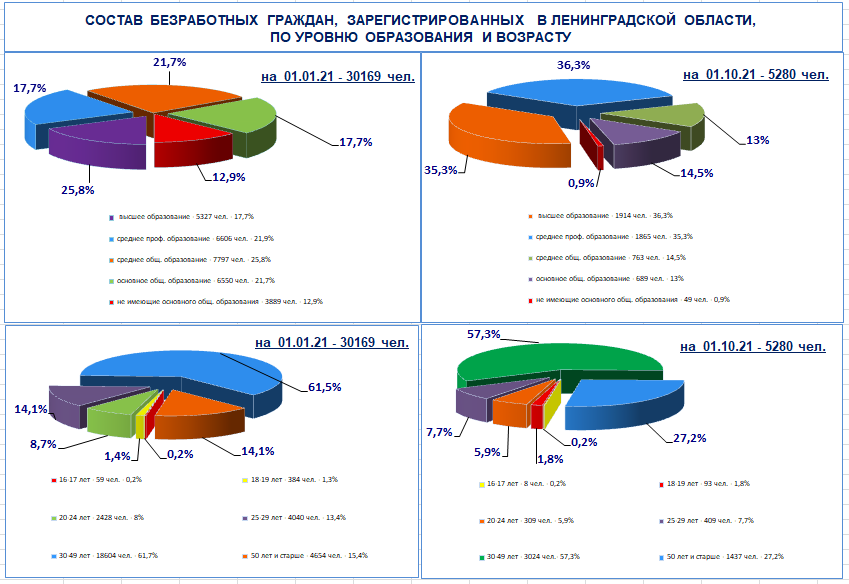 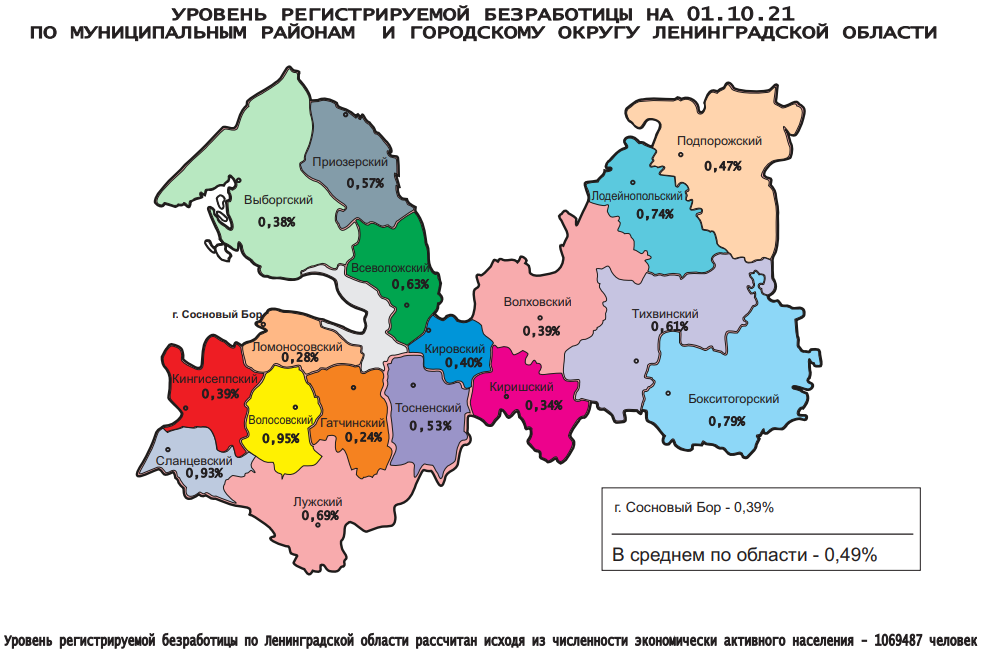 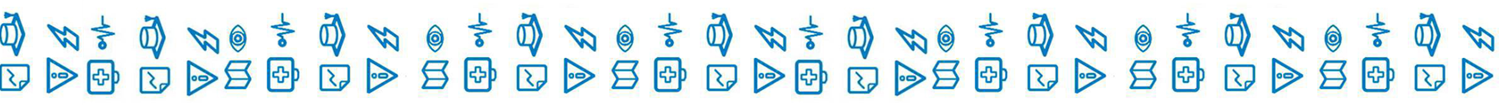 АДМИНИСТРАЦИЯ ЛЕНИНГРАДСКОЙ ОБЛАСТИ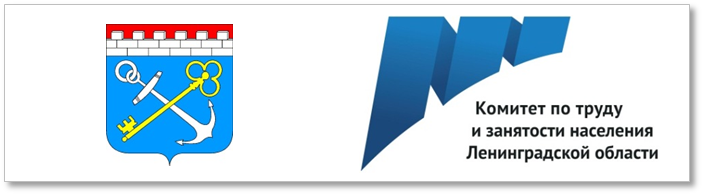 СИТУАЦИЯна рынке труда Ленинградской областии основные результаты работы комитета по труду и занятости населенияЛенинградской областиза 9 месяцев 2021 года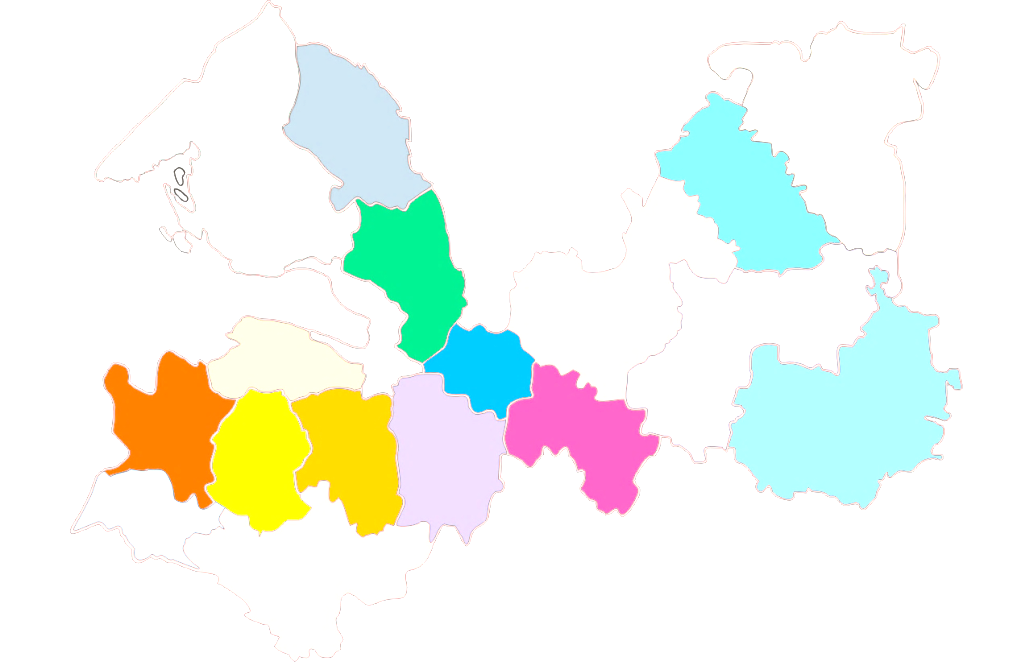 в том числе:в том числе:в том числе:в том числе:в том числе:в том числе:в том числе:в том числе:в том числе:в том числе:в том числе:в том числе:Продолжительность периода безработицыВсего безработных, чел.Всего безработных, чел.Всего безработных, чел.молодежь ввозрасте 16-29 лет, чел.молодежь ввозрасте 16-29 лет, чел.женщины, чел.женщины, чел.инвалиды, чел.инвалиды, чел.инвалиды, чел.жителисельской местности, чел.жителисельской местности, чел.жителисельской местности, чел.01.01.01.01.01.10.01.01.01.10.01.01.01.01.01.10.01.01.01.01.01.10.01.01.01.01.01.01.01.10.202120212021 20212021202120212021 202120212021 2021202120212021 Всего по области30 16930 1695 2806 91181918 15118 1513 3377447443699 3729 3729 3721 488до 1 месяца2 6402 6409736441791 4641 464637707055819819819253от 1 до 4 месяцев9 1879 1872 6212 2995125 6345 6341 6812472471992 9312 9312 931738от 4 до 8 месяцев12 99812 9981 1263 0631128 0358 035656225225734 0584 0584 058336от 8 месяцев до 1 года4 8574 857353878132 7772 777231156156261 4111 4111 411106более 1 года48748720727324124113246461615315315355Средняя продолжительность безработицы, мес.5,25,23,94,92,75,25,23,85,75,74,05,25,25,23,9монтажник – 7887электромонтажник – 891каменщик – 449электрогазосварщик – 6658маляр, штукатур – 803тракторист – 179слесарь  – 2328машинист – 728токарь – 155плотник – 1406электросварщик – 610стропальщик – 97водитель – 1328повар – 522станочник – 67швея – 1169продавец – 483сварщик – 61оператор – 1140электрик, электромонтер – 478инженер – 1938охранник – 203администратор – 115мастер – 1883полицейский (следователь) – 174инспектор – 99врач – 518бухгалтер – 165экономист  – 98педагог (преподаватель, учитель) – 484техник – 164механик – 87медицинская сестра – 385фельдшер – 158технолог – 22военнослужащий – 343воспитатель – 150агент – 11кассир – 231менеджер – 116рабочие (включая подсобных рабочих, кухонных рабочих, дорожных рабочих, рабочих) – 3395рабочие (включая подсобных рабочих, кухонных рабочих, дорожных рабочих, рабочих) – 3395рабочие (включая подсобных рабочих, кухонных рабочих, дорожных рабочих, рабочих) – 3395уборщик – 831монтер пути – 159обработчик – 50укладчик (упаковщик) – 477мойщик – 95овощевод – 46стрелок – 295сортировщик – 65горничная – 22грузчик – 255животновод – 59сторож (вахтер) – 15дворник – 211почтальон – 58кладовщик – 163санитар – 51Таблица 1Таблица 1Таблица 1Показатели, характеризующие изменение ситуации на рынке труда Ленинградской области, Показатели, характеризующие изменение ситуации на рынке труда Ленинградской области, Показатели, характеризующие изменение ситуации на рынке труда Ленинградской области, Показатели, характеризующие изменение ситуации на рынке труда Ленинградской области, Показатели, характеризующие изменение ситуации на рынке труда Ленинградской области, Показатели, характеризующие изменение ситуации на рынке труда Ленинградской области, Показатели, характеризующие изменение ситуации на рынке труда Ленинградской области, Показатели, характеризующие изменение ситуации на рынке труда Ленинградской области, Показатели, характеризующие изменение ситуации на рынке труда Ленинградской области, Показатели, характеризующие изменение ситуации на рынке труда Ленинградской области, Показатели, характеризующие изменение ситуации на рынке труда Ленинградской области, Показатели, характеризующие изменение ситуации на рынке труда Ленинградской области, Показатели, характеризующие изменение ситуации на рынке труда Ленинградской области, Показатели, характеризующие изменение ситуации на рынке труда Ленинградской области, Показатели, характеризующие изменение ситуации на рынке труда Ленинградской области, Показатели, характеризующие изменение ситуации на рынке труда Ленинградской области, Показатели, характеризующие изменение ситуации на рынке труда Ленинградской области, Показатели, характеризующие изменение ситуации на рынке труда Ленинградской области, муниципальных районов, городского округа  Ленинградской области за 9 месяцев 2020-2021 гг.муниципальных районов, городского округа  Ленинградской области за 9 месяцев 2020-2021 гг.муниципальных районов, городского округа  Ленинградской области за 9 месяцев 2020-2021 гг.муниципальных районов, городского округа  Ленинградской области за 9 месяцев 2020-2021 гг.муниципальных районов, городского округа  Ленинградской области за 9 месяцев 2020-2021 гг.муниципальных районов, городского округа  Ленинградской области за 9 месяцев 2020-2021 гг.муниципальных районов, городского округа  Ленинградской области за 9 месяцев 2020-2021 гг.муниципальных районов, городского округа  Ленинградской области за 9 месяцев 2020-2021 гг.муниципальных районов, городского округа  Ленинградской области за 9 месяцев 2020-2021 гг.муниципальных районов, городского округа  Ленинградской области за 9 месяцев 2020-2021 гг.муниципальных районов, городского округа  Ленинградской области за 9 месяцев 2020-2021 гг.муниципальных районов, городского округа  Ленинградской области за 9 месяцев 2020-2021 гг.муниципальных районов, городского округа  Ленинградской области за 9 месяцев 2020-2021 гг.муниципальных районов, городского округа  Ленинградской области за 9 месяцев 2020-2021 гг.муниципальных районов, городского округа  Ленинградской области за 9 месяцев 2020-2021 гг.муниципальных районов, городского округа  Ленинградской области за 9 месяцев 2020-2021 гг.муниципальных районов, городского округа  Ленинградской области за 9 месяцев 2020-2021 гг.муниципальных районов, городского округа  Ленинградской области за 9 месяцев 2020-2021 гг.№МуниципальныеИщущие работуИщущие работуИщущие работуИщущие работуИщущие работу01.10.21  к 01.10.20,               %01.10.21  к 01.10.20,               %01.10.21  к 01.10.20,               %01.10.21  к 01.01.21,             %01.10.21  к 01.01.21,             %п/прайоны,Поставлено на учет, чел.Поставлено на учет, чел.Поставлено на учет, чел.Поставлено на учет, чел.9 мес. 2021  к9 мес. 2021  кСостоит на учете, чел.Состоит на учете, чел.Состоит на учете, чел.Состоит на учете, чел.Состоит на учете, чел.Состоит на учете, чел.01.10.21  к 01.10.20,               %01.10.21  к 01.10.20,               %01.10.21  к 01.10.20,               %01.10.21  к 01.01.21,             %01.10.21  к 01.01.21,             %городской округ9 месяцев        2020 года9 месяцев        2020 года9 месяцев        2021 года9 месяцев        2021 года9 мес. 2020,9 мес. 2020,Состоит на учете, чел.Состоит на учете, чел.Состоит на учете, чел.Состоит на учете, чел.Состоит на учете, чел.Состоит на учете, чел.01.10.21  к 01.10.20,               %01.10.21  к 01.10.20,               %01.10.21  к 01.10.20,               %01.10.21  к 01.01.21,             %01.10.21  к 01.01.21,             %9 месяцев        2020 года9 месяцев        2020 года9 месяцев        2021 года9 месяцев        2021 года%%на 01.10.20на 01.10.20на 01.01.21на 01.01.21на 01.10.21на 01.10.2101.10.21  к 01.10.20,               %01.10.21  к 01.10.20,               %01.10.21  к 01.10.20,               %01.10.21  к 01.01.21,             %01.10.21  к 01.01.21,             %АБ112233445566777881.Бокситогорский 181918191308130871,971,983883866966930430436,336,336,345,445,42.Волосовский 168016801309130977,977,91121112194994934034030,330,330,335,835,83.Волховский 286528652122212274,174,11126112666566544044039,139,139,166,266,24.Всеволожский 15974159748891889155,755,7124311243112527125272584258420,820,820,820,620,65.Выборгский 472747273615361576,576,529252925276527651010101034,534,534,536,536,56.Гатчинский 652565253988398861,161,1450045004124412461261213,613,613,614,814,87.Кингисеппский 234223421619161969,169,11200120069369325825821,521,521,537,237,28.Киришский 201820181346134666,766,790090058358319519521,721,721,733,433,49.Кировский 265526551671167162,962,9191919191757175747047024,524,524,526,826,810.Лодейнопольский 1066106658758755,155,161961938038015815825,525,525,541,641,611.Ломоносовский 256925691547154760,260,2164716471350135023323314,114,114,117,317,312.Лужский 206720671355135565,665,6123412341114111441041033,233,233,236,836,813.Подпорожский 1008100875675675,075,037737720720714414438,238,238,269,669,614.Приозерский 155415541105110571,171,193293292492426926928,928,928,929,129,115.Сланцевский 162916291206120674,074,076276252252232432442,542,542,562,162,116.Сосновоборский г.о.158715871361136185,885,880680673773725425431,531,531,534,534,517.Тихвинский 206720671187118757,457,41273127377177133433426,226,226,243,343,318.Тосненский 413641362693269365,165,1290729072550255060160120,720,720,723,623,6Итого по области5828858288376663766664,664,6375173751733287332878940894023,823,823,826,926,9Таблица 2№МуниципальныеБезработные01.10.21 к01.10.21  кп/прайоны,Поставлено на учет, чел.Поставлено на учет, чел.Поставлено на учет, чел.9 мес. 2020 к              9 мес. 2021, %Состоит на учете, чел.Состоит на учете, чел.Состоит на учете, чел.Состоит на учете, чел.Состоит на учете, чел.01.10.20,01.01.21,городской округ9 мес.            2020 года9 мес.            2020 года9 мес.            2021 года9 мес. 2020 к              9 мес. 2021, %Состоит на учете, чел.Состоит на учете, чел.Состоит на учете, чел.Состоит на учете, чел.Состоит на учете, чел.%%9 мес.            2020 года9 мес.            2020 года9 мес.            2021 года9 мес. 2020 к              9 мес. 2021, %на 01.10.20на 01.10.20на 01.01.21на 01.01.21на 01.10.21АБ112344556781.Бокситогорский 1089108954349,975175165765722029,333,53.Волосовский 1285128552440,81008100892992924824,626,74.Волховский 1439143958640,791591557957923025,139,75.Всеволожский 1272412724403931,710850108501109011090148413,713,46.Выборгский 32413241113535,0267226722548254841015,316,17.Гатчинский 4883488399120,341834183390539053518,49,08.Кингисеппский 1452145248733,51068106856756717216,130,39.Киришский 1225122540433,084284252952913916,526,310.Кировский 2000200061430,7162516251547154722814,014,711.Лодейнопольский 79579528535,855955930530512622,541,312.Ломоносовский 1959195932616,615431543129012901227,99,513.Лужский 1606160666041,1111011101065106525723,224,114.Подпорожский 57957920234,93393391751758525,148,615.Приозерский 1070107046343,387287280580519522,424,216.Сланцевский 1002100248047,965865848148121031,943,717.Сосновоборский г.о.84084031737,768068070070014421,220,618.Тихвинский 1563156359037,71173117371471424621,034,519.Тосненский 29632963110137,2242924292283228341317,018,1Итого по области41715417151374733,033277332773016930169528015,917,5Таблица 3№МуниципальныеТрудоустроеноп/прайоны,всего, чел. всего, чел. 9 мес.  2021 года к 
9 мес. 2020 года, %Отношение трудоустроенных к ищущим работу гражданам за,                                                                         %Отношение трудоустроенных к ищущим работу гражданам за,                                                                         %городской округ9 мес.  2021 года к 
9 мес. 2020 года, %Отношение трудоустроенных к ищущим работу гражданам за,                                                                         %Отношение трудоустроенных к ищущим работу гражданам за,                                                                         %9 мес.  2020 года9 мес.  2021 года9 мес.  2021 года к 
9 мес. 2020 года, %Отношение трудоустроенных к ищущим работу гражданам за,                                                                         %Отношение трудоустроенных к ищущим работу гражданам за,                                                                         %9 мес.  2020 года9 мес.  2021 года9 мес.  2021 года к 
9 мес. 2020 года, %9 мес.  2020 года9 мес.  2021 годаAБ123451.Бокситогорский 79868285,543,952,12.Волосовский 436620142,226,047,43.Волховский 1320124194,046,158,54.Всеволожский 26263488132,816,439,25.Выборгский 14841594107,431,444,16.Гатчинский 16581674101,025,442,07.Кингисеппский 962975101,441,160,28.Киришский 86169580,742,751,69.Кировский 573695121,321,641,610.Лодейнопольский 255308120,823,952,511.Ломоносовский 56947483,322,130,612.Лужский 62960095,430,444,313.Подпорожский 44841091,544,454,214.Приозерский 559598107,036,054,115.Сланцевский 66860089,841,049,816.Сосновоборский г.о.774860111,148,863,217.Тихвинский 60548880,729,341,118.Тосненский 10631291121,425,747,9Итого по области1628817293106,227,945,9Таблица 4№Муниципальные     Наличие свободных рабочих мест, ед.     Наличие свободных рабочих мест, ед.     Наличие свободных рабочих мест, ед.     Наличие свободных рабочих мест, ед.     Наличие свободных рабочих мест, ед.Уровень регистриремой безработицы, %Уровень регистриремой безработицы, %Уровень регистриремой безработицы, %Уровень регистриремой безработицы, %Уровень регистриремой безработицы, %п/прайоны,01.10.21 к01.10.20,01.10.21 к01.01.21, увелич.(+), уменьш.(-) на пунктыувелич.(+), 
уменьш. (-) на пунктыгородской округна 01.10.20на 01.01.21на 01.10.2101.10.21 к01.10.20,01.10.21 к01.01.21, на 01.10.20на 01.01.21на 01.10.21увелич.(+), уменьш.(-) на пунктыувелич.(+), 
уменьш. (-) на пункты%%01.10.21-01.10.2001.10.21-01.01.21АБ123456789101.Бокситогорский 285287444155,8154,72,692,350,79-1,90-1,562.Волосовский 410781629153,480,53,903,600,95-2,95-2,653.Волховский 8007401 706213,3230,51,560,980,39-1,17-0,594.Всеволожский 2 45026355 736234,1217,75,275,390,63-4,64-4,755.Выборгский 1 241125997978,977,82,492,380,38-2,11-1,996.Гатчинский 1 49714812 107140,7142,32,862,670,24-2,62-2,437.Кингисеппский 2 798491630 0161072,8610,62,451,300,39-2,06-0,908.Киришский 531559552104,098,72,051,290,34-1,71-0,959.Кировский 1 19911981 657138,2138,32,872,730,40-2,47-2,3310.Лодейнопольский 38629528273,195,63,271,780,74-2,53-1,0511.Ломоносовский 2 10721961 69880,677,33,512,940,28-3,23-2,6612.Лужский 1 02485480078,193,72,902,780,69-2,21-2,0913.Подпорожский 264268299113,3111,61,880,970,47-1,41-0,5014.Приозерский 560670909162,3135,72,522,320,57-1,95-1,7515.Сланцевский 351276368104,8133,32,892,110,93-1,96-1,1816.Сосновоборский г.о.1 83917541 50181,685,61,831,880,39-1,44-1,4917.Тихвинский 7457391 471197,4199,12,891,760,61-2,28-1,1518.Тосненский 1 30811771 893144,7160,83,092,900,53-2,56-2,38Итого по области197952208553047268,0240,23,192,890,49-2,70-2,40